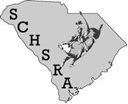 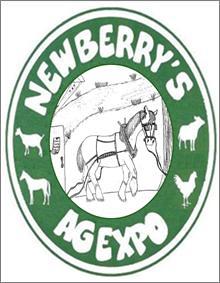 We seek your sponsorship assistance!  It’s a great way to support this community event and promote your products and services!  Here’s how you can help: Rodeo Sponsor - $2,000 (Top Promotions on ALL Advertisements – company banner on rodeo railing, a rail side sponsor tent (if requested), sponsor announcement during entire rodeo and 8 free passes to both nights along with sponsor reserved parking) Chute Gate Sponsor - $500 (first 4 sponsors accepted)(Company banner on chute gate, sponsor announcement during rodeo events and 2 free passes to both nights along with sponsor reserved parking)Event Sponsors - $300 (per event) Saddle Bronc Event		 Bareback Riding Event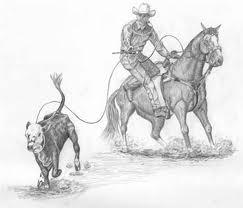 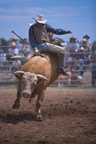  Team Roping Event		 Steer Wrestling Event Breakaway Roping Event	 Tie Down Roping Event Barrel Racing Event		 Pole Bending Event Goat Tying Event		 Bull Riding Event FOOD Vendor Space - $150 (weekend) CRAFT Vendor Space (10x10) - $25 (weekend)                               Individual Sponsor - $____________NOTE:  Ask about non-profit space availability*******************************************************************************************************************Sponsor Name:      							Date:      			Contact Name:       				Amount:      	  check        number 	 Bill Me 	 CashAddress:      						     			     		     		Street 						City,  			State,  		 ZipEmail Address:      			 	Phone:       		 	Fax Number:      		Sponsor Notification Deadline:  August 15, 2016Please make checks payable to:			www.newberryagexpo.orgNewberry Agricultural Expo				PO Box 1136					Nbyagexpo09@hotmail.comNewberry, SC  29108					(IRS  501c5 Agricultural Organization)Rodeo Contact:   Allen Sligh (803) 940-0073 or Lisa Sligh (803) 940-0318Vendor Contact:  Alli Graham (803) 940-3411 or Denise Berry (803) 537-0252Ag Expo proceeds benefiting:  Newberry County Ag Expo Scholarships,Participating Organizations AND Local Agricultural Programs